ПРАКТИЧЕСКАЯ РАБОТА  (2 курс)Цель работы: Закрепление навыков работы в программе Microsoft ExcelПрограммное обеспечение: OC Windows, Microsoft ExcelХОД РАБОТЫ1) создать таблицу по образцу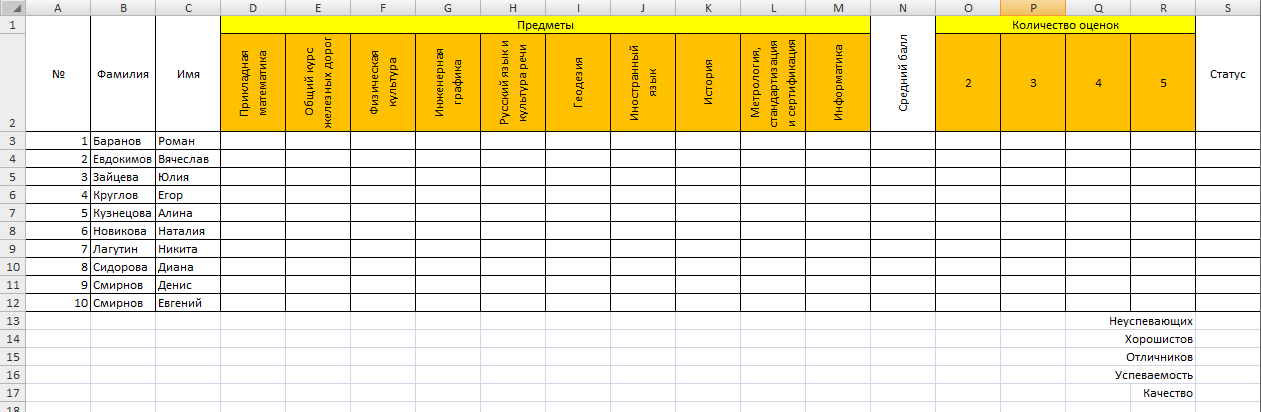 При создании использовать:Для ячеек D1:M1 и О1:R1Формат ячеек – Выравнивание – Выравнивание: по горизонтали: по центру – Отображение: объединение ячеек Для ячеек D2:M2, N1 и О2:R2Формат ячеек – Выравнивание – Выравнивание: по горизонтали: по центру, по вертикали: по центру – Отображение: переносить по словам – Ориентация:90 градусов2) заполнить ячейки В3:М12 данными студентов группы3) подсчитать средний балл для первого студента в ячейке N3 используя функцию СРЗНАЧ для диапазона D3:M34) подсчитать количество неудовлетворительных оценок для первого студента в ячейке О3 используя функцию СЧЁТЕСЛИ для диапазона D3:M3 с критерием 25) подсчитать количество удовлетворительных, хороших и отличных оценок для первого студента в ячейках P3:R3 аналогично п.4, используя критерии 3, 4 и 56) определить статус первого студента в ячейке S3, применив функцию ЕСЛИесли (R3=10 то “Отличник” иначе (если Q3+R3=10 то “Хорошист” иначе (если P3+Q3+R3=10 то “Троечник” иначе “Двоечник”)))7) выделить ячейки D3:R3 и использую маркер автозаполнения скопировать формулы для остальных девяти студентов8) подсчитать количество неуспевающих студентов в ячейке S13 используя функцию СЧЁТЕСЛИ для диапазона S3:S12 с критерием Двоечник9) подсчитать количество хорошистов и отличников в ячейках S14 и S15 аналогично п.8, используя критерии Хорошист и Отличник10) подсчитать успеваемость группы в ячейке S16 используя формулу(10 – Неуспевающие)/1010) подсчитать качество обучения группы в ячейке S17 используя формулу(Хорошисты + Отличники)/1011) для ячеек S16, S17  применить Процентный формат12) используя Условное форматирование выделить ячейки в диапазоне О3:О12, в которых содержится одна 2 применив Условное форматирование – Правила выделения ячеек – Равно – Форматировать ячейки, которые РАВНЫ: 2, Светло-красная заливка и темно-красный текст13) используя Условное форматирование выделить ячейки в диапазонах P3:P12 и Q3:Q12, в которых содержится одна 3 и 4 аналогично п.1214) используя Условное форматирование выделить ячейку S16, если успеваемость ниже 90% применив Условное форматирование – Правила выделения ячеек – Меньше – Форматировать ячейки, которые МЕНЬШЕ: 90%, Светло-красная заливка и темно-красный текст13) используя Условное форматирование выделить ячейку S17, если качество обучения ниже 40% применив аналогично п.14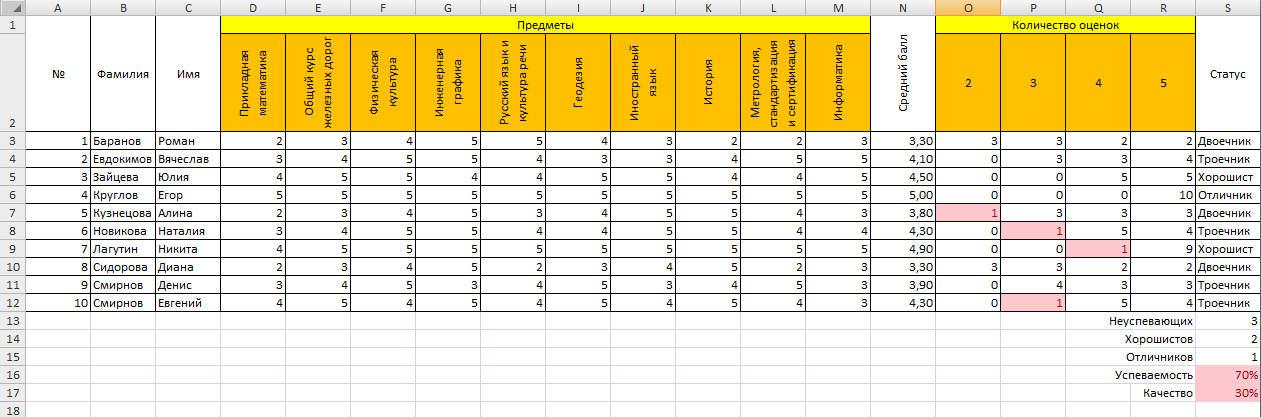 Присылать задания:Подгруппа Тубольцевой Е.А. -  в группу в контакте в сообщения сообщества: https://vk.com/club193199487Название файла, пример: Семенычева Ксения, ОЖПХ-21Срок исполнения задания: 24.11.2020.